附件1：南京审计大学指导教师对研究生学位（毕业）论文评语附件2：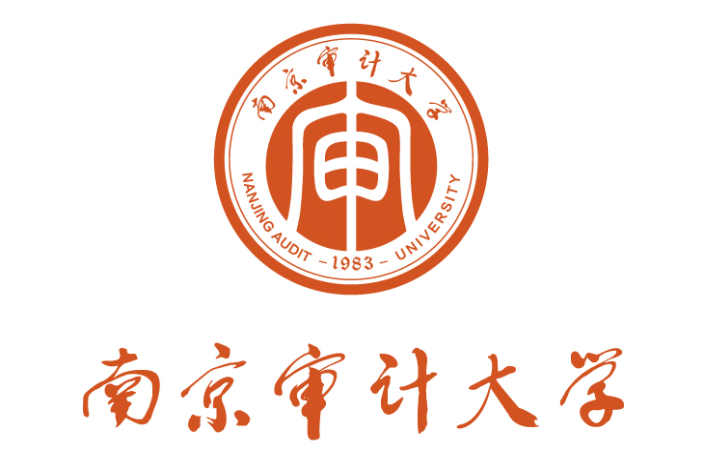 研 究 生 学 位 申 请 书学科门类：：                       学科、专业：                           申请人姓名：                  申请学位级别：                  指导教师姓名、职称：                          南京审计大学研究生院制  年  月  日填填  表  说  明一、本表必须用计算机打印或碳素墨水填写，内容应详尽，字迹务必要清楚端正，如栏内填写不下，可另加附页。二、表内项目应全部填写，不要遗漏。三、申请人所在单位请于表内有关栏详细填写具体意见。四、本表填写一式二份。附件3：研究生学位申请书Application for Master’s Degree申请人姓名                                Candidate’s Name         学号                                                Student ID. 所在院系            	                  School/Department          学科门类或专业学位类别                  			Discipline/Professional Degree         学科专业或专业领域                        Major/Field         指导教师                      Supervisor                 南京审计大学研究生院制, NAU填表日期/    /    (mm/dd/yy)填表说明Instructions一、认真填写本表内容，如不够填写，可另加附页。    Fill in the form carefully. Additional pages allowed.二、用蓝黑色水笔填写或打印本表内容。Fill in the form in black ink or print it out after filling.三、本表封面“学科门类”：申请学术型学位研究生填写此项。学术型学位的学科门类，包括哲学、经济学、法学、教育学、文学、理学、工学、医学、管理学、艺术学等十大门类。“Discipline”: Candidates applying for the academic degrees fill in the “Discipline” space on the cover. And the “disciplines” here include:  Philosophy, Economics, Law, Education, Literature, Natural Science, Engineering, Medicine, Management Science and Art.“专业学位类别”：申请专业学位的研究生填写此项。专业学位类别，包括：金融、应用统计、法律、翻译、工程、工商管理、公共管理、会计、工程管理、审计等。“Professional Degree”: This space is for candidates applying for the professional degrees. 四、本表封面“学科专业”：申请学术型学位研究生按照培养方案规定的一级或二级学科专业填写。“Major”: Candidates applying for academic degrees fill in the “Major” space in accordance with the majors (first-class subjects) or minors (second-class subjects) stipulated in your educational programs. “专业领域”：申请工程硕士、工商管理硕士、法律硕士、翻译硕士、金融硕士、会计硕士、审计硕士的研究生填写此项。“Field”: This space is for candidates applying for Master of Engineering, Master of Business and Administration, Juris Master, Master of Translation, Master of Finance, Master of Professional Accounting, Master of Auditing, etc.五、本表第十项“学位评定分委员会决议”栏中，按申请人学科专业所属的学科门类或专业领域对应的专业学位名称填写。例如：在学术型管理学门类内的学科专业获得硕士学位者，填写“同意授予 管理学 硕士学位”；在专业学位审计硕士专业获得硕士学位者，填写“同意授予 审计 硕士学位”。This clause is for the Academic Degree Evaluation Sub-committee.六、本表专供留学研究生填写。The form is for international student.一、个人简介  Personal Information二、在学期间总结  Summary of the Study Period三、课程成绩单  Course Transcripts四、在学期间科研成果  Scientific Research Achievements 注：1.检索号栏中若论文被SCI、SSCI、EI、A&HCI检索，只填写论文检索号。2.若论文没有被检索，填写出版物号[国际标准连续出版物号(ISSN)]－[出版年期]，例如：在《高等  教育》2006年第8期发表某文章，为“1000-4203，其中“1000为《高等教育》的  ISSN编号。3.国际标准书号：以ISBN为开头，例如：“ISBN7-302-03778。4.专利号:已被授权的“发明专利号”。5.只填写作者署名单位为南京审计大学的论文和专著，中英文期刊名均须写全称。五、学位论文摘要  Abstract of Dissertation注：1. 论文关键词：3-5个关键词，中间用“ ，”分开。Keywords number: 3-5.2. 论文类型：包括基础研究、应用研究、综合研究、其它，选择其中一项。Dissertation types : Basic research, Application research, Comprehensive studies. 3. 选题来源：包括国家部委项目、国家自然科学基金项目、国家社科基金、国防项目、省市级项目、国际合作项目、企业合作项目、学校级项目、自选项目、其他项目，选择其中一项。Source of proposal: Please consult your supervisor.六、指导教师意见  Supervisor Comments七、学位论文答辩审核  Examination of Dissertation Defense八、学位论文评阅和答辩情况  Dissertation Review and Defense九、学位论文答辩委员会决议  Conclusion of Defense Committee十、学位评定分委员会审议意见Suggestion of the Academic Degree Evaluation Sub-Committee十一、校学位评定委员会审定意见Decision of the Academic Degree Evaluation Committee of 附件4：编号____________学术硕士学位（毕业）论文评阅书  南京审计大学研究生院制一、论文基本信息二、硕士学位论文评阅评分指标注：评阅结果出现以下情况之一，不得参加论文答辩：1.专家评阅意见平均得分低于70者；2.有一份及以上评阅意见为“未达到硕士学位论文要求，不同意答辩”者。三、硕士学位论文评阅意见四、论文评阅专家基本情况注：1. 评阅书封面在评阅前不得填写研究生及导师信息，评阅结束后由学院研究生秘书负责填写；2. 所在学院应及时将评阅结果1-2页复印件转交作者，但不得透漏评阅人信息；3. 研究生应根据评阅人提出的修改意见认真修改后，方可进入学位论文答辩环节；4. 论文在答辩结束后，评阅书原件由学院研究生秘书负责整理并随同学位申请材料交学校档案馆归档。附件5：编号____________                                                     专业硕士学位（毕业）论文评阅书    南京审计大学研究生院制一、论文基本信息二、硕士学位论文评阅评分指标注：评阅结果出现以下情况之一，不得参加论文答辩：1.专家评阅意见平均得分低于70者；2.有一份及以上评阅意见为“未达到硕士学位论文要求，不同意答辩”者。三、硕士学位论文评阅意见四、论文评阅专家基本情况注：1. 评阅书封面在评阅前不得填写研究生及导师信息，评阅结束后由学院研究生秘书负责填写；2. 所在学院应及时将评阅结果1-2页复印件转交作者，但不得透漏评阅人信息；3. 研究生应根据评阅人提出的修改意见认真修改后，方可进入学位论文答辩环节；4. 论文在答辩结束后，评阅书原件由学院研究生秘书负责整理并随同学位申请材料交学校档案馆归档。附件6：南京审计大学硕士学位（毕业）论文答辩记录用纸附件7：毕业研究生登记表学校（研究单位）                  院 系（所   室）                  专           业                   学           号                   姓           名                   学           位                   毕  业  时  间                    江 苏 省 教 育 厅 印 制填表日期       年    月    日填  表  说  明一、本表所列项目，由本人实事求是填写。如没有内容填写，可写“无”。二、本表填写时一律用钢笔或毛笔并且使用碳素或蓝黑墨水，字迹端正、清楚。三、“本人简历”自小学起，依时间顺序详细填写，年月要衔接。中途间断学习和工作的时间也要填入，并加说明。四、“家庭成员”是指直系亲属。“主要社会关系”是指对本人影响较大、关系密切的亲友。五、“照片”一律用近期二寸正面半身免冠彩色照片。六、个别项目填写不下，或如有其他问题而本人认为需要说明时，可加附页。附件8：毕业研究生登记表Registration Form for Master Degree Candidates学校University                    学院School                       专业Major                        学号Student ID.                    姓名Name                        学位Degree                       毕业时间Time of Graduation  /  /   江 苏 省 教 育 厅 印 制Printed by Jiangsu Provincial Department of Education填表日期Filling Date (M/D/Y)    /   /    填表说明Direction一、本表所列项目，由本人实事求是填写。如没有内容填写，可写“无”。Fill the form by the candidate him/herself. If there is nothing to fill in certain blanks, please write down “None”.二、本表填写时一律用钢笔或毛笔并且使用碳素或蓝黑墨水，字迹端正、清楚。Fill the form in clear handwriting with a fountain pen in black or blue-black ink.三、“本人简历”自小学起，依时间顺序详细填写，年月要衔接。中途间断学习和工作的时间也要填入，并加说明。“Resume” starts from primary school and should be written in a timely order with no gap.四、“照片”一律用近期二寸正面半身免冠彩色照片。“Photo” should be a recently taken colored photo in the size of 3.5*.五、个别项目填写不下，或如有其他问题而本人认为需要说明时，可加附页。Pages can be added if the content cannot fit in the space.六、本表专供留学研究生填写。The form is for international student.附件9：授予学历硕士人员登记表请签名确认以上信息有效，信息虚假或错误由本人负责。   本人签名：         日期：      附件10：南京审计大学研究生申请硕士学位材料归档要求一览表研究生姓名入学时间入学时间     年  月     年  月攻读学位所学专业研究方向研究方向论文题目导  师  评  语                            指导教师：            （签章）                                                       年    月    日导  师  评  语                            指导教师：            （签章）                                                       年    月    日导  师  评  语                            指导教师：            （签章）                                                       年    月    日导  师  评  语                            指导教师：            （签章）                                                       年    月    日导  师  评  语                            指导教师：            （签章）                                                       年    月    日导  师  评  语                            指导教师：            （签章）                                                       年    月    日导  师  评  语                            指导教师：            （签章）                                                       年    月    日导  师  评  语                            指导教师：            （签章）                                                       年    月    日姓名性别性别性别出生日期出生日期出生日期年  月  日年  月  日年  月  日年  月  日年  月  日1寸免冠照片籍贯省   市(县)省   市(县)省   市(县)省   市(县)政治面貌政治面貌政治面貌民族民族民族1寸免冠照片身份证号码身份证号码身份证号码培养方式(打√)培养方式(打√)培养方式(打√)培养方式(打√)培养方式(打√)培养方式(打√)培养方式(打√)□统配□定向□委培□自筹□统配□定向□委培□自筹□统配□定向□委培□自筹□统配□定向□委培□自筹□统配□定向□委培□自筹□统配□定向□委培□自筹□统配□定向□委培□自筹1寸免冠照片研究生入学年月研究生入学年月研究生入学年月年  月年  月年  月学制学制学制学制  年  年  年攻读学位攻读学位攻读学位攻读学位攻读学位1寸免冠照片所在院（所）所在院（所）所在院（所）所学专业所学专业所学专业所学专业所学专业所学专业研究方向研究方向研究方向研究方向研究方向获上一级学位时间、单位及所学专业获上一级学位时间、单位及所学专业获上一级学位时间、单位及所学专业获上一级学位时间、单位及所学专业原工作单位原工作单位原工作单位原工作单位职务职务职称职称职称E-MailE-MailE-MailE-Mail学历与经历(高中起)起  止  年  月起  止  年  月起  止  年  月起  止  年  月起  止  年  月起  止  年  月学 习 或 工 作 单 位学 习 或 工 作 单 位学 习 或 工 作 单 位学 习 或 工 作 单 位学 习 或 工 作 单 位学 习 或 工 作 单 位学 习 或 工 作 单 位学 习 或 工 作 单 位学 习 或 工 作 单 位学 生 或 职 务、职 称学 生 或 职 务、职 称学 生 或 职 务、职 称学 生 或 职 务、职 称学 生 或 职 务、职 称学历与经历(高中起)何时、何地、因何原因，受过何种奖励和处分何时、何地、因何原因，受过何种奖励和处分课程考试成绩课程名称课程名称学分成绩任课教师或考试小组负责人是否为学位课程备注课程考试成绩课程考试成绩课程考试成绩课程考试成绩课程考试成绩课程考试成绩课程考试成绩课程考试成绩课程考试成绩课程考试成绩课程考试成绩课程考试成绩课程考试成绩课程考试成绩课程考试成绩参加科研、教学实习或社会调查情况（内容、方式、时间和评语）参加科研、教学实习或社会调查情况（内容、方式、时间和评语）指导教师（签字）                        年     月     日指导教师（签字）                        年     月     日指导教师（签字）                        年     月     日指导教师（签字）                        年     月     日指导教师（签字）                        年     月     日指导教师（签字）                        年     月     日          成绩登记人              （签字）    成绩管理部门             （公章）                                                               年    月    日          成绩登记人              （签字）    成绩管理部门             （公章）                                                               年    月    日          成绩登记人              （签字）    成绩管理部门             （公章）                                                               年    月    日          成绩登记人              （签字）    成绩管理部门             （公章）                                                               年    月    日          成绩登记人              （签字）    成绩管理部门             （公章）                                                               年    月    日          成绩登记人              （签字）    成绩管理部门             （公章）                                                               年    月    日          成绩登记人              （签字）    成绩管理部门             （公章）                                                               年    月    日          成绩登记人              （签字）    成绩管理部门             （公章）                                                               年    月    日学位论文和 其他科研成果︵注明本人贡献︶已发表或鉴定题            目题            目题            目题            目成果鉴定与采用部门或论文发表刊物成果鉴定与采用部门或论文发表刊物成果鉴定与采用部门或论文发表刊物时  间时  间学位论文和 其他科研成果︵注明本人贡献︶已发表或鉴定学位论文和 其他科研成果︵注明本人贡献︶未发表或鉴定题            目题            目题            目题            目进     展     情    况进     展     情    况进     展     情    况进     展     情    况进     展     情    况学位论文和 其他科研成果︵注明本人贡献︶未发表或鉴定作科学报告或知识讲座（校级以上）作科学报告或知识讲座（校级以上）题            目题            目题            目题            目主办单位时间时间时间地点作科学报告或知识讲座（校级以上）作科学报告或知识讲座（校级以上）学位论文题目学位论文题目学位论文题目学位论文题目论文工作起止日期论文工作起止日期论文工作起止日期论文工作起止日期起年   月论文答辩日期论文答辩日期论文答辩日期   年  月  日   年  月  日   年  月  日   年  月  日论文工作起止日期论文工作起止日期论文工作起止日期论文工作起止日期止年   月论文答辩日期论文答辩日期论文答辩日期   年  月  日   年  月  日   年  月  日   年  月  日导师姓名、职称导师姓名、职称导师姓名、职称导师姓名、职称工作单位工作单位工作单位一、论文题目的来源、理论意义和实践价值：一、论文题目的来源、理论意义和实践价值：一、论文题目的来源、理论意义和实践价值：一、论文题目的来源、理论意义和实践价值：一、论文题目的来源、理论意义和实践价值：一、论文题目的来源、理论意义和实践价值：一、论文题目的来源、理论意义和实践价值：一、论文题目的来源、理论意义和实践价值：一、论文题目的来源、理论意义和实践价值：一、论文题目的来源、理论意义和实践价值：一、论文题目的来源、理论意义和实践价值：一、论文题目的来源、理论意义和实践价值：一、论文题目的来源、理论意义和实践价值：二、前人对本课题的主要研究成果（扼要说明）：二、前人对本课题的主要研究成果（扼要说明）：二、前人对本课题的主要研究成果（扼要说明）：二、前人对本课题的主要研究成果（扼要说明）：二、前人对本课题的主要研究成果（扼要说明）：二、前人对本课题的主要研究成果（扼要说明）：二、前人对本课题的主要研究成果（扼要说明）：二、前人对本课题的主要研究成果（扼要说明）：二、前人对本课题的主要研究成果（扼要说明）：二、前人对本课题的主要研究成果（扼要说明）：二、前人对本课题的主要研究成果（扼要说明）：二、前人对本课题的主要研究成果（扼要说明）：二、前人对本课题的主要研究成果（扼要说明）：三、论文工作中曾得到导师、其他教师（研究人员）和协作者的哪些指导或帮助？三、论文工作中曾得到导师、其他教师（研究人员）和协作者的哪些指导或帮助？三、论文工作中曾得到导师、其他教师（研究人员）和协作者的哪些指导或帮助？三、论文工作中曾得到导师、其他教师（研究人员）和协作者的哪些指导或帮助？三、论文工作中曾得到导师、其他教师（研究人员）和协作者的哪些指导或帮助？三、论文工作中曾得到导师、其他教师（研究人员）和协作者的哪些指导或帮助？三、论文工作中曾得到导师、其他教师（研究人员）和协作者的哪些指导或帮助？三、论文工作中曾得到导师、其他教师（研究人员）和协作者的哪些指导或帮助？三、论文工作中曾得到导师、其他教师（研究人员）和协作者的哪些指导或帮助？三、论文工作中曾得到导师、其他教师（研究人员）和协作者的哪些指导或帮助？三、论文工作中曾得到导师、其他教师（研究人员）和协作者的哪些指导或帮助？三、论文工作中曾得到导师、其他教师（研究人员）和协作者的哪些指导或帮助？三、论文工作中曾得到导师、其他教师（研究人员）和协作者的哪些指导或帮助？四、论文有何新见解、新内容、新方法或创见？意义何在？哪些问题有待继续探索？四、论文有何新见解、新内容、新方法或创见？意义何在？哪些问题有待继续探索？四、论文有何新见解、新内容、新方法或创见？意义何在？哪些问题有待继续探索？四、论文有何新见解、新内容、新方法或创见？意义何在？哪些问题有待继续探索？四、论文有何新见解、新内容、新方法或创见？意义何在？哪些问题有待继续探索？四、论文有何新见解、新内容、新方法或创见？意义何在？哪些问题有待继续探索？四、论文有何新见解、新内容、新方法或创见？意义何在？哪些问题有待继续探索？四、论文有何新见解、新内容、新方法或创见？意义何在？哪些问题有待继续探索？四、论文有何新见解、新内容、新方法或创见？意义何在？哪些问题有待继续探索？四、论文有何新见解、新内容、新方法或创见？意义何在？哪些问题有待继续探索？四、论文有何新见解、新内容、新方法或创见？意义何在？哪些问题有待继续探索？四、论文有何新见解、新内容、新方法或创见？意义何在？哪些问题有待继续探索？四、论文有何新见解、新内容、新方法或创见？意义何在？哪些问题有待继续探索？                      申请人                       （签章）                                                                  年  月    日（附论文）                      申请人                       （签章）                                                                  年  月    日（附论文）                      申请人                       （签章）                                                                  年  月    日（附论文）                      申请人                       （签章）                                                                  年  月    日（附论文）                      申请人                       （签章）                                                                  年  月    日（附论文）                      申请人                       （签章）                                                                  年  月    日（附论文）                      申请人                       （签章）                                                                  年  月    日（附论文）                      申请人                       （签章）                                                                  年  月    日（附论文）                      申请人                       （签章）                                                                  年  月    日（附论文）                      申请人                       （签章）                                                                  年  月    日（附论文）                      申请人                       （签章）                                                                  年  月    日（附论文）                      申请人                       （签章）                                                                  年  月    日（附论文）                      申请人                       （签章）                                                                  年  月    日（附论文）指导教师推荐意见（包括申请人的理论水平、研究能力、课程学习、外语程度、学术作风及论文的学术水平，论文是否由本人独立完成，是否同意进行论文答辩和申请学位等）：指导教师              （签字）       年    月    日.院（所）推荐意见（包括申请人的政治思想和道德品质、学习计划完成情况、是否同意进行论文答辩和申请学位等。由申请人所在院、所填写）：        负责人         （签字）                 院（所）公章                  年   月   日                                   年  月   日学   位   论   文   答   辩   情   况学   位   论   文   答   辩   情   况学   位   论   文   答   辩   情   况学   位   论   文   答   辩   情   况学   位   论   文   答   辩   情   况论文评阅人姓名职称工作单位备注论文评阅人论文评阅人论文评阅人论文评阅人答辩委员会主席和委员姓名职称工作单位备注答辩委员会主席和委员答辩委员会主席和委员答辩委员会主席和委员答辩委员会主席和委员答辩委员会主席和委员答辩委员会主席和委员导师姓名导师姓名答辩中提出的主要问题及回答的简要情况答 辩 委 员 会 决 议一、对论文和答辩的评价： 二、表决情况：      答辩委员会人数：    人 建议授予硕士学位：      票      出  席  委  员：    人       同意 论文 通过：    票 不宜授予硕士学位：      票      不同意论文通过：    票 三、关于授予学位的决议：                                     答辩委员会主席（签名）：                                                                年   月    日（附表决票和答辩记录）院（所）学位评定分委员会审议意见：               分委员会人数：    人           同意授予硕士学位：    票               出 席 委 员：     人         不同意授予硕士学位：    票                           学位评定分委员会主席             （签字）（附表决票）                                        年    月     日校学位评定委员会审定意见：校学位评定委员会   委员人数：   人      同意授予硕士学位：       票                   出席委员：   人    不同意授予硕士学位：       票                             校学位评定委员会主席             （签章）（附表决票）                                      年     月     日备注学位证书编号：姓名Chinese Name性别Gender性别Gender性别Gender性别Gender性别Gender性别Gender照片Photo近期正面免冠彩色二寸：45*注：与粘贴在学位证书上的照片一致Notes: ID photo, color; Size:45X姓名拼音English Name出生日期Date of Birth出生日期Date of Birth出生日期Date of Birth出生日期Date of Birth出生日期Date of Birth出生日期Date of Birth   /   /    (mm/dd/yy)           /   /    (mm/dd/yy)           /   /    (mm/dd/yy)           /   /    (mm/dd/yy)           /   /    (mm/dd/yy)           /   /    (mm/dd/yy)        照片Photo近期正面免冠彩色二寸：45*注：与粘贴在学位证书上的照片一致Notes: ID photo, color; Size:45X出生地Place of Birth照片Photo近期正面免冠彩色二寸：45*注：与粘贴在学位证书上的照片一致Notes: ID photo, color; Size:45X身份证号码N/A身份证号码N/A照片Photo近期正面免冠彩色二寸：45*注：与粘贴在学位证书上的照片一致Notes: ID photo, color; Size:45X留学生护照号Passport No.留学生护照号Passport No.国籍Nationality国籍Nationality国籍Nationality国籍Nationality国籍Nationality国籍Nationality入学时间Admission date入学时间Admission date学习方式Learning schedule学习方式Learning schedule学习方式Learning schedule学习方式Learning schedule学习方式Learning schedule学习方式Learning schedule学习方式Learning schedule学习方式Learning schedule学习方式Learning schedule学习方式Learning schedule学习方式Learning schedule脱产[ ]；      半脱产[ ]；     业余[ ]Full-time        Half-time       Part time     脱产[ ]；      半脱产[ ]；     业余[ ]Full-time        Half-time       Part time     脱产[ ]；      半脱产[ ]；     业余[ ]Full-time        Half-time       Part time     脱产[ ]；      半脱产[ ]；     业余[ ]Full-time        Half-time       Part time     脱产[ ]；      半脱产[ ]；     业余[ ]Full-time        Half-time       Part time     脱产[ ]；      半脱产[ ]；     业余[ ]Full-time        Half-time       Part time     脱产[ ]；      半脱产[ ]；     业余[ ]Full-time        Half-time       Part time     脱产[ ]；      半脱产[ ]；     业余[ ]Full-time        Half-time       Part time     脱产[ ]；      半脱产[ ]；     业余[ ]Full-time        Half-time       Part time     脱产[ ]；      半脱产[ ]；     业余[ ]Full-time        Half-time       Part time     主要学习和工作经历（从高中开始）Education and Work Experience(Beginning with High School)主要学习和工作经历（从高中开始）Education and Work Experience(Beginning with High School)起止年月Beginning and Ending Dates起止年月Beginning and Ending Dates起止年月Beginning and Ending Dates起止年月Beginning and Ending Dates起止年月Beginning and Ending Dates起止年月Beginning and Ending Dates起止年月Beginning and Ending Dates单位名称School/Business单位名称School/Business单位名称School/Business单位名称School/Business单位名称School/Business单位名称School/Business单位名称School/Business单位名称School/Business单位名称School/Business单位名称School/Business单位名称School/Business单位名称School/Business单位名称School/Business单位名称School/Business单位名称School/Business单位名称School/Business单位名称School/Business学生或职务Position学生或职务Position主要学习和工作经历（从高中开始）Education and Work Experience(Beginning with High School)主要学习和工作经历（从高中开始）Education and Work Experience(Beginning with High School)主要学习和工作经历（从高中开始）Education and Work Experience(Beginning with High School)主要学习和工作经历（从高中开始）Education and Work Experience(Beginning with High School)主要学习和工作经历（从高中开始）Education and Work Experience(Beginning with High School)主要学习和工作经历（从高中开始）Education and Work Experience(Beginning with High School)主要学习和工作经历（从高中开始）Education and Work Experience(Beginning with High School)主要学习和工作经历（从高中开始）Education and Work Experience(Beginning with High School)主要学习和工作经历（从高中开始）Education and Work Experience(Beginning with High School)主要学习和工作经历（从高中开始）Education and Work Experience(Beginning with High School)主要学习和工作经历（从高中开始）Education and Work Experience(Beginning with High School)主要学习和工作经历（从高中开始）Education and Work Experience(Beginning with High School)在学期间获奖情况Awards in school在学期间获奖情况Awards in school本专科阶段情况Undergraduate information本专科阶段情况Undergraduate information        年    月    日 毕业于                            （大学、学院、学校）                    专业 本科/专科 毕业，获           学士学位。On     /    /      (Date), the candidate graduated from                     with major in                   , and Bachelor Degree/certificate of                    .        年    月    日 毕业于                            （大学、学院、学校）                    专业 本科/专科 毕业，获           学士学位。On     /    /      (Date), the candidate graduated from                     with major in                   , and Bachelor Degree/certificate of                    .        年    月    日 毕业于                            （大学、学院、学校）                    专业 本科/专科 毕业，获           学士学位。On     /    /      (Date), the candidate graduated from                     with major in                   , and Bachelor Degree/certificate of                    .        年    月    日 毕业于                            （大学、学院、学校）                    专业 本科/专科 毕业，获           学士学位。On     /    /      (Date), the candidate graduated from                     with major in                   , and Bachelor Degree/certificate of                    .        年    月    日 毕业于                            （大学、学院、学校）                    专业 本科/专科 毕业，获           学士学位。On     /    /      (Date), the candidate graduated from                     with major in                   , and Bachelor Degree/certificate of                    .        年    月    日 毕业于                            （大学、学院、学校）                    专业 本科/专科 毕业，获           学士学位。On     /    /      (Date), the candidate graduated from                     with major in                   , and Bachelor Degree/certificate of                    .        年    月    日 毕业于                            （大学、学院、学校）                    专业 本科/专科 毕业，获           学士学位。On     /    /      (Date), the candidate graduated from                     with major in                   , and Bachelor Degree/certificate of                    .        年    月    日 毕业于                            （大学、学院、学校）                    专业 本科/专科 毕业，获           学士学位。On     /    /      (Date), the candidate graduated from                     with major in                   , and Bachelor Degree/certificate of                    .        年    月    日 毕业于                            （大学、学院、学校）                    专业 本科/专科 毕业，获           学士学位。On     /    /      (Date), the candidate graduated from                     with major in                   , and Bachelor Degree/certificate of                    .        年    月    日 毕业于                            （大学、学院、学校）                    专业 本科/专科 毕业，获           学士学位。On     /    /      (Date), the candidate graduated from                     with major in                   , and Bachelor Degree/certificate of                    .        年    月    日 毕业于                            （大学、学院、学校）                    专业 本科/专科 毕业，获           学士学位。On     /    /      (Date), the candidate graduated from                     with major in                   , and Bachelor Degree/certificate of                    .        年    月    日 毕业于                            （大学、学院、学校）                    专业 本科/专科 毕业，获           学士学位。On     /    /      (Date), the candidate graduated from                     with major in                   , and Bachelor Degree/certificate of                    .        年    月    日 毕业于                            （大学、学院、学校）                    专业 本科/专科 毕业，获           学士学位。On     /    /      (Date), the candidate graduated from                     with major in                   , and Bachelor Degree/certificate of                    .        年    月    日 毕业于                            （大学、学院、学校）                    专业 本科/专科 毕业，获           学士学位。On     /    /      (Date), the candidate graduated from                     with major in                   , and Bachelor Degree/certificate of                    .        年    月    日 毕业于                            （大学、学院、学校）                    专业 本科/专科 毕业，获           学士学位。On     /    /      (Date), the candidate graduated from                     with major in                   , and Bachelor Degree/certificate of                    .        年    月    日 毕业于                            （大学、学院、学校）                    专业 本科/专科 毕业，获           学士学位。On     /    /      (Date), the candidate graduated from                     with major in                   , and Bachelor Degree/certificate of                    .        年    月    日 毕业于                            （大学、学院、学校）                    专业 本科/专科 毕业，获           学士学位。On     /    /      (Date), the candidate graduated from                     with major in                   , and Bachelor Degree/certificate of                    .        年    月    日 毕业于                            （大学、学院、学校）                    专业 本科/专科 毕业，获           学士学位。On     /    /      (Date), the candidate graduated from                     with major in                   , and Bachelor Degree/certificate of                    .        年    月    日 毕业于                            （大学、学院、学校）                    专业 本科/专科 毕业，获           学士学位。On     /    /      (Date), the candidate graduated from                     with major in                   , and Bachelor Degree/certificate of                    .        年    月    日 毕业于                            （大学、学院、学校）                    专业 本科/专科 毕业，获           学士学位。On     /    /      (Date), the candidate graduated from                     with major in                   , and Bachelor Degree/certificate of                    .        年    月    日 毕业于                            （大学、学院、学校）                    专业 本科/专科 毕业，获           学士学位。On     /    /      (Date), the candidate graduated from                     with major in                   , and Bachelor Degree/certificate of                    .        年    月    日 毕业于                            （大学、学院、学校）                    专业 本科/专科 毕业，获           学士学位。On     /    /      (Date), the candidate graduated from                     with major in                   , and Bachelor Degree/certificate of                    .        年    月    日 毕业于                            （大学、学院、学校）                    专业 本科/专科 毕业，获           学士学位。On     /    /      (Date), the candidate graduated from                     with major in                   , and Bachelor Degree/certificate of                    .        年    月    日 毕业于                            （大学、学院、学校）                    专业 本科/专科 毕业，获           学士学位。On     /    /      (Date), the candidate graduated from                     with major in                   , and Bachelor Degree/certificate of                    .        年    月    日 毕业于                            （大学、学院、学校）                    专业 本科/专科 毕业，获           学士学位。On     /    /      (Date), the candidate graduated from                     with major in                   , and Bachelor Degree/certificate of                    .        年    月    日 毕业于                            （大学、学院、学校）                    专业 本科/专科 毕业，获           学士学位。On     /    /      (Date), the candidate graduated from                     with major in                   , and Bachelor Degree/certificate of                    .申请人在专业知识、科研工作、实践技能、解决实际问题能力等方面总结（限1000字内）：professional knowledge, research work, practical skills, problem-solving abilities (within 1000 words):                             申请人签名：                                年   月   日                   Signature of Candidate:                            /    /      (mm/dd/yy)所在学院负责人对申请人在学期间综合表现意见：Comments on the candidate’s performance from the Dean of School:                     `         负责人签名：                                  年    月    日Signature:                             /    /       (mm/dd/yy)南京审计大学硕士研究生课程成绩单原件粘贴处Paste Here the Original Transcripts粘贴线(Paste Line)学院审核意见：School Comments:学位申请人已按培养计划完成申请硕士学位所需课程和相关环节的学习，已取得规定的学分。The candidate has completed his education program required for the master’s degree, and earned the required credits.教务员签名：                       学院负责人签名：                       年   月   日Signature of Academic             Signature of Dean of                 /   /     (mm/dd/yy)Administrator:                      School:论文、专著、专利名称Titles of Publications, and Patents发表时间Publish Date刊物名称出版单位专利颁发部门Publisher / Patent Organization作者姓名Author’s Name作者姓名Author’s Name检索号或出版物号国际标准书号专利号Accession Number / ISSN / ISBN / Patent Number论文、专著、专利名称Titles of Publications, and Patents发表时间Publish Date刊物名称出版单位专利颁发部门Publisher / Patent Organization第一1st第二2nd检索号或出版物号国际标准书号专利号Accession Number / ISSN / ISBN / Patent Number获得成果名称Awards颁奖时间Date颁奖部门Awarding organization等级Level排名次序Ranking获奖证书号Certificate No.指导教师意见：（就本页内容是否属实予以证明）Supervisor Comments:                                    指导教师签名：                            年   月   日                           Signature of Supervisor:                        /   /    (mm/dd/yy)                                                      学位论文题目Title ofDissertation开题时间Date of Proposal年   月  /  (mm/yy)学位论文题目Title ofDissertation完成时间Completion Date年   月  /  (mm/yy)论文关键词Keywords论文字数（万）Word Number论文类型DissertationType选题来源Source of Proposal论文摘要：（简要说明选题意义和主要工作，重点说明创新内容）Abstract (significance of the topic, main research work, the innovations, etc.)                              申请人签名：                      年   月   日Signature of candidate:                   论文摘要：（简要说明选题意义和主要工作，重点说明创新内容）Abstract (significance of the topic, main research work, the innovations, etc.)                              申请人签名：                      年   月   日Signature of candidate:                   论文摘要：（简要说明选题意义和主要工作，重点说明创新内容）Abstract (significance of the topic, main research work, the innovations, etc.)                              申请人签名：                      年   月   日Signature of candidate:                   论文摘要：（简要说明选题意义和主要工作，重点说明创新内容）Abstract (significance of the topic, main research work, the innovations, etc.)                              申请人签名：                      年   月   日Signature of candidate:                   论文摘要：（简要说明选题意义和主要工作，重点说明创新内容）Abstract (significance of the topic, main research work, the innovations, etc.)                              申请人签名：                      年   月   日Signature of candidate:                   对申请人的理论水平、研究能力、外语程度、治学态度的综合评语；对申请人的学位论文写出详细评阅意见，并指出是否同意进行论文答辩。Supervisor’s Comments on the candidate’s theory mastery, research capability, foreign language proficiency and learning attitude;Supervisor’s comments on the candidate’s degree paper, and opinion on whether the candidate can be approved to present the dissertation defense.                                    指导教师签名：                            年   月   日Signature of Supervisor:                     /    /      (mm/dd/yy)学位论文评阅人Dissertation Reviewers学位论文评阅人Dissertation Reviewers姓名Name职称Title工作单位Organization学位论文评阅人Dissertation Reviewers学位论文评阅人Dissertation Reviewers学位论文评阅人Dissertation Reviewers学位论文评阅人Dissertation Reviewers学位论文评阅人Dissertation Reviewers学位论文评阅人Dissertation Reviewers学位论文答辩委员会Defense Committee主席Chairman学位论文答辩委员会Defense Committee委员Members学位论文答辩委员会Defense Committee委员Members学位论文答辩委员会Defense Committee委员Members学位论文答辩委员会Defense Committee委员Members学位论文答辩委员会Defense Committee秘书Secretary导师情况Supervisor导师情况Supervisor学位论文送审评阅情况汇总  Summary学位论文送审评阅情况汇总  Summary学位论文送审评阅情况汇总  Summary学位论文送审评阅情况汇总  Summary论文评阅意见Review Comments同意答辩      人，不同意答辩      人。  其中匿名评阅同意答辩      人。Approvals:        Disapprovals:          Approvals (Anonymous reviewers):同意答辩      人，不同意答辩      人。  其中匿名评阅同意答辩      人。Approvals:        Disapprovals:          Approvals (Anonymous reviewers):同意答辩      人，不同意答辩      人。  其中匿名评阅同意答辩      人。Approvals:        Disapprovals:          Approvals (Anonymous reviewers):论文题目DissertationTitle答辩日期Date of Dissertation Defense    /    /答辩中提出的主要问题及回答的简要情况：Summary of the main questions raised and their answers:                                 答辩秘书签名：Signature of Secretary:    答辩中提出的主要问题及回答的简要情况：Summary of the main questions raised and their answers:                                 答辩秘书签名：Signature of Secretary:    答辩中提出的主要问题及回答的简要情况：Summary of the main questions raised and their answers:                                 答辩秘书签名：Signature of Secretary:    答辩中提出的主要问题及回答的简要情况：Summary of the main questions raised and their answers:                                 答辩秘书签名：Signature of Secretary:    对论文和答辩的评价Comments on the Dissertation and Defense:决议Conclusion:  答辩委员会共      人，经表决，        人同意论文通过，建议授予申请人硕士学位。 The number of defense committee members is           , and the number of members voting to propose granting the candidate a master degree is          .                       答辩委员会主席签名：                               Signature of Chairman of Defense Committee: 日期:                 /     /     (mm/dd/yy)                                                                  学位评定分委员会共有委员        人，于        年     月      日召开会议，出席会议委员             人 ，经表决，           人建议授予申请人硕士学位。             Academic Degree Evaluation Sub-Committee has          members, meeting on __________ (date).  The number of members attending the meeting is         . After voting, ____ members agree granting the candidate a master degree. In accordance with Degree-Conferment Instruction of . 同意授予                    硕士学位Agreed to grant a master’s degree of       学位评定分委员会主席签名：Signature of Chairman of the Academic Degree Evaluation Sub-Committee:日期Date:                 /     /     (mm/dd/yy)根据《南京审计大学来华留学生硕士学位授予实施细则》，经审核,In accordance with Master Degree Awarding Rules for International Students in NAU,同意授予                              硕士学位Grant a master’s degree of   校学位评定委员会主席签名：                             Signature of President of Academic Degree Evaluation Committee                                  Of 公章Official seal                               日期： Date:         /      /    硕士学位证书编号：Degree Certificate No.论文题目：论文题目：作者姓名：学    号：所在学院：学科专业：研究方向：指导教师：填表时间：年      月     日论文编号所学专业论文题目评价要素评价内容评价等级（A优，B良，C中，D差）选题价值（10%）论文的理论意义和应用价值A（ ）B（ ）C（ ）D（ ）文献综述（15%）相关文献阅读量及综合述评能力，对本学科前沿动态的把握A（ ）B（ ）C（ ）D（ ）成果与创新（25%）研究内容具有创新性，研究思路清晰、资料充实、方法科学、结论可靠A（ ）B（ ）C（ ）D（ ）基础理论与专门知识（15%）体现作者掌握基础理论的坚实、宽广度和专门知识的系统性A（ ）B（ ）C（ ）D（ ）科研能力（15%）体现作者具有独立的科研能力A（ ）B（ ）C（ ）D（ ）治学态度（10%）体现作者治学态度严谨，遵守学术规范A（ ）B（ ）C（ ）D（ ）写作水平（10%）论文写作具有条理性、逻辑性，格式规范A（ ）B（ ）C（ ）D（ ）论文是否涉嫌抄袭（如涉嫌抄袭，请注明详细出处，以便核查）论文是否涉嫌抄袭（如涉嫌抄袭，请注明详细出处，以便核查）论文是否涉嫌抄袭（如涉嫌抄袭，请注明详细出处，以便核查）总评分（百分制）评定等级：优秀90-100分，良好80-89分中等70- 79分，较差＜70分总评分（百分制）评定等级：优秀90-100分，良好80-89分中等70- 79分，较差＜70分评阅人对论文是否同意答辩的意见（请在相应的 □ 内打“√”）□ 已经达到硕士学位论文要求，同意经少量的修改后答辩。                                                                        □ 基本达到硕士学位论文要求，需进一步修改，经导师审核后答辩。                                      □ 与硕士学位论文要求有一定差距，需进行较大的修改后重新评审。□ 未达到硕士学位论文要求，不同意答辩。                                                           评阅人对论文是否同意答辩的意见（请在相应的 □ 内打“√”）□ 已经达到硕士学位论文要求，同意经少量的修改后答辩。                                                                        □ 基本达到硕士学位论文要求，需进一步修改，经导师审核后答辩。                                      □ 与硕士学位论文要求有一定差距，需进行较大的修改后重新评审。□ 未达到硕士学位论文要求，不同意答辩。                                                           评阅人对论文是否同意答辩的意见（请在相应的 □ 内打“√”）□ 已经达到硕士学位论文要求，同意经少量的修改后答辩。                                                                        □ 基本达到硕士学位论文要求，需进一步修改，经导师审核后答辩。                                      □ 与硕士学位论文要求有一定差距，需进行较大的修改后重新评审。□ 未达到硕士学位论文要求，不同意答辩。                                                           请参照以下几个方面提出评阅意见：1. 对论文选题的应用价值和理论意义的评价；2. 对论文成果创新性的评价；3. 论文是否表明作者在本学科已掌握坚实的基础理论和宽广的专业知识；4. 论据是否充分可靠；论证和实验方法是否正确；5. 论文写作的科学性、逻辑性、文字表达及优缺点；6. 论文可否提交答辩。请参照以下几个方面提出评阅意见：1. 对论文选题的应用价值和理论意义的评价；2. 对论文成果创新性的评价；3. 论文是否表明作者在本学科已掌握坚实的基础理论和宽广的专业知识；4. 论据是否充分可靠；论证和实验方法是否正确；5. 论文写作的科学性、逻辑性、文字表达及优缺点；6. 论文可否提交答辩。对论文的综合评价：                                               对论文的综合评价：                                               对论文的修改建议（必填）：对论文的修改建议（必填）：是否推荐参加优秀学位论文评选□ 省级    □ 校级    □ 不推荐评阅人姓名：                          职称：是否博导：   □是             □否是否硕导：   □是             □否目前从事专业或领域：工作单位：通讯地址：E-mail/联系电话：您对该论文涉及领域熟悉程度：□很熟悉     □较熟悉     □一般     □不熟悉评阅人签名：  评阅日期：       年     月     日论文题目：论文题目：作者姓名：学    号：所在学院：专业类别：研究方向：指导教师：填表时间：    年      月     日论文编号所学专业论文题目评价要素评价内容评价等级（A优，B良，C中，D差）选题价值（10%）选题来源于实践，有较好的应用价值，对解决实践问题有重要意义A（ ）B（ ）C（ ）D（ ）文献综述（15%）相关文献阅读量，对相关领域理论研究和实践动态的把握A（ ）B（ ）C（ ）D（ ）成果与创新（25%）研究内容的创新性，研究思路清晰、方法科学、资料充实、结论可靠、对策方案可行A（ ）B（ ）C（ ）D（ ）专业知识（15%）体现作者掌握专业知识的系统性A（ ）B（ ）C（ ）D（ ）科研能力（15%）体现作者具有独立的科研能力A（ ）B（ ）C（ ）D（ ）治学态度（10%）体现作者治学态度严谨性，遵守学术规范A（ ）B（ ）C（ ）D（ ）写作水平（10%）论文写作具有条理性、逻辑性，格式规范A（ ）B（ ）C（ ）D（ ）论文是否涉嫌抄袭（如涉嫌抄袭，请注明详细出处，以便核查）论文是否涉嫌抄袭（如涉嫌抄袭，请注明详细出处，以便核查）论文是否涉嫌抄袭（如涉嫌抄袭，请注明详细出处，以便核查）总评分（百分制）评定等级：优秀90-100分，良好80-89分中等70- 79分，较差＜70分总评分（百分制）评定等级：优秀90-100分，良好80-89分中等70- 79分，较差＜70分评阅人对论文是否同意答辩的意见（请在相应的 □ 内打“√”）□ 已经达到硕士学位论文要求，同意经少量的修改后答辩。                                                                        □ 基本达到硕士学位论文要求，需进一步修改，经导师审核后答辩。                                      □ 与硕士学位论文要求有一定差距，需进行较大的修改后重新评审。□ 未达到硕士学位论文要求，不同意答辩。                                                           评阅人对论文是否同意答辩的意见（请在相应的 □ 内打“√”）□ 已经达到硕士学位论文要求，同意经少量的修改后答辩。                                                                        □ 基本达到硕士学位论文要求，需进一步修改，经导师审核后答辩。                                      □ 与硕士学位论文要求有一定差距，需进行较大的修改后重新评审。□ 未达到硕士学位论文要求，不同意答辩。                                                           评阅人对论文是否同意答辩的意见（请在相应的 □ 内打“√”）□ 已经达到硕士学位论文要求，同意经少量的修改后答辩。                                                                        □ 基本达到硕士学位论文要求，需进一步修改，经导师审核后答辩。                                      □ 与硕士学位论文要求有一定差距，需进行较大的修改后重新评审。□ 未达到硕士学位论文要求，不同意答辩。                                                           请参照以下几个方面提出评阅意见：1. 论文的类型（应用基础研究、调研报告、案例分析、项目管理等），选题的意义。2. 论文研究的问题是否有一定的新见解或新进展，研究成果能否运用解决实际问题。3. 论据是否充分可靠；论证和实验方法是否正确。4. 论文写作的科学性、逻辑性、文字表达及优缺点。5. 论文是否表明作者在本领域已掌握坚实的基础理论和宽广的专业知识、具有较强的解决实际问题的能力、能够承担专业技术或管理工作、具有良好的职业素养。6. 论文可否提交答辩。请参照以下几个方面提出评阅意见：1. 论文的类型（应用基础研究、调研报告、案例分析、项目管理等），选题的意义。2. 论文研究的问题是否有一定的新见解或新进展，研究成果能否运用解决实际问题。3. 论据是否充分可靠；论证和实验方法是否正确。4. 论文写作的科学性、逻辑性、文字表达及优缺点。5. 论文是否表明作者在本领域已掌握坚实的基础理论和宽广的专业知识、具有较强的解决实际问题的能力、能够承担专业技术或管理工作、具有良好的职业素养。6. 论文可否提交答辩。对论文的综合评价：                                               对论文的综合评价：                                               对论文的修改建议（必填）：对论文的修改建议（必填）：是否推荐参加优秀学位论文评选□ 省级    □ 校级    □ 不推荐评阅人姓名：                          职称：是否博导：   □是             □否是否硕导：   □是             □否目前从事专业或领域：工作单位：通讯地址：E-mail/联系电话：您对该论文涉及领域熟悉程度：□很熟悉     □较熟悉     □一般     □不熟悉评阅人签名：  评阅日期：       年     月     日论文题目答辩人答辩秘书答辩时间答辩地点答辩专家及职称答辩记录：（可另加页）                                    记录人：答辩记录：（可另加页）                                    记录人：答辩记录：（可另加页）                                    记录人：答辩记录：（可另加页）                                    记录人：姓名性别性别民族民族正面免冠彩色照片（2寸）曾用名出生日期出生日期出生日期出生日期出生日期正面免冠彩色照片（2寸）籍贯身份证号身份证号身份证号身份证号正面免冠彩色照片（2寸）现家庭住址现家庭住址是否华侨侨居何处是否华侨侨居何处婚否健康状况健康状况何时何地参加工作何时何地参加工作原工资级别原工资级别何时何地何人介绍加入中国共产党何时何地何人介绍加入中国共产党何时何地何人介绍加入中国共产主义青年团何时何地何人介绍加入中国共产主义青年团何时何地何人介绍加入何民主党派、任何职务何时何地何人介绍加入何民主党派、任何职务所学专业研究方向授予何种学    位学制指导教师姓名职称毕业论文题目及主要内容：毕业论文题目及主要内容：毕业论文题目及主要内容：毕业论文题目及主要内容：毕业论文题目及主要内容：毕业论文题目及主要内容：毕业论文题目及主要内容：学位论文答辩委员会决议：                                 年   月   日学位论文答辩委员会决议：                                 年   月   日学位论文答辩委员会决议：                                 年   月   日学位论文答辩委员会决议：                                 年   月   日学位论文答辩委员会决议：                                 年   月   日学位论文答辩委员会决议：                                 年   月   日学位论文答辩委员会决议：                                 年   月   日掌握何种外语及熟练程度掌握何种外语及熟练程度何时何刊物发表过何论文、参加或完成过哪些科研项目何时何刊物发表过何论文、参加或完成过哪些科研项目导师对毕业生的学习评语及适合从事何种工作的建议：                            导师签名：                               年   月   日导师对毕业生的学习评语及适合从事何种工作的建议：                            导师签名：                               年   月   日导师对毕业生的学习评语及适合从事何种工作的建议：                            导师签名：                               年   月   日导师对毕业生的学习评语及适合从事何种工作的建议：                            导师签名：                               年   月   日导师对毕业生的学习评语及适合从事何种工作的建议：                            导师签名：                               年   月   日导师对毕业生的学习评语及适合从事何种工作的建议：                            导师签名：                               年   月   日导师对毕业生的学习评语及适合从事何种工作的建议：                            导师签名：                               年   月   日本 人 简 历本 人 简 历本 人 简 历本 人 简 历本 人 简 历本 人 简 历本 人 简 历本 人 简 历起止年月起止年月起止年月学习或工作单位学习或工作单位学习或工作单位证明人证明人家庭成员及主要社会关系家庭成员及主要社会关系家庭成员及主要社会关系家庭成员及主要社会关系家庭成员及主要社会关系家庭成员及主要社会关系家庭成员及主要社会关系家庭成员及主要社会关系姓名年龄性别性别与本人关系政治面貌政治面貌工作或学习单位自我鉴定：自我鉴定：自我鉴定：自我鉴定：自我鉴定：自我鉴定：自我鉴定：自我鉴定：自我鉴定：班级（基层组织）意见：   班（组）负责人签名：                                年月日班级（基层组织）意见：   班（组）负责人签名：                                年月日班级（基层组织）意见：   班（组）负责人签名：                                年月日班级（基层组织）意见：   班（组）负责人签名：                                年月日班级（基层组织）意见：   班（组）负责人签名：                                年月日班级（基层组织）意见：   班（组）负责人签名：                                年月日班级（基层组织）意见：   班（组）负责人签名：                                年月日班级（基层组织）意见：   班（组）负责人签名：                                年月日班级（基层组织）意见：   班（组）负责人签名：                                年月日院系级（科室）组织鉴定：院系级（科室）盖章                       年月日院系级（科室）组织鉴定：院系级（科室）盖章                       年月日院系级（科室）组织鉴定：院系级（科室）盖章                       年月日院系级（科室）组织鉴定：院系级（科室）盖章                       年月日院系级（科室）组织鉴定：院系级（科室）盖章                       年月日院系级（科室）组织鉴定：院系级（科室）盖章                       年月日院系级（科室）组织鉴定：院系级（科室）盖章                       年月日院系级（科室）组织鉴定：院系级（科室）盖章                       年月日院系级（科室）组织鉴定：院系级（科室）盖章                       年月日校级（研究单位）组织意见：本人签名：                   单位盖章                       年月日校级（研究单位）组织意见：本人签名：                   单位盖章                       年月日校级（研究单位）组织意见：本人签名：                   单位盖章                       年月日校级（研究单位）组织意见：本人签名：                   单位盖章                       年月日校级（研究单位）组织意见：本人签名：                   单位盖章                       年月日校级（研究单位）组织意见：本人签名：                   单位盖章                       年月日校级（研究单位）组织意见：本人签名：                   单位盖章                       年月日校级（研究单位）组织意见：本人签名：                   单位盖章                       年月日校级（研究单位）组织意见：本人签名：                   单位盖章                       年月日姓名Name性别Gender性别Gender性别GenderPhotoPhotoPhoto曾用名Used Name出生日期Date of Birth出生日期Date of Birth出生日期Date of Birth出生日期Date of BirthPhotoPhotoPhoto国籍Nationality护照号 (Passport No.)护照号 (Passport No.)护照号 (Passport No.)护照号 (Passport No.)PhotoPhotoPhoto家庭住址Home Add婚姻状况Marital Status健康状况Health Status健康状况Health Status健康状况Health Status健康状况Health Status健康状况Health Status健康状况Health Status何时何地参加工作Time and Place of 1st Job何时何地参加工作Time and Place of 1st Job专业Major研究方向Research Direction研究方向Research Direction研究方向Research Direction研究方向Research Direction授予学位Degree to be Conferred学制Length of Study导师姓名职称Name and Title of Supervisor导师姓名职称Name and Title of Supervisor导师姓名职称Name and Title of Supervisor论文题目和主要观点Thesis title and main contents: 论文题目和主要观点Thesis title and main contents: 论文题目和主要观点Thesis title and main contents: 论文题目和主要观点Thesis title and main contents: 论文题目和主要观点Thesis title and main contents: 论文题目和主要观点Thesis title and main contents: 论文题目和主要观点Thesis title and main contents: 论文题目和主要观点Thesis title and main contents: 论文题目和主要观点Thesis title and main contents: 论文题目和主要观点Thesis title and main contents: 论文题目和主要观点Thesis title and main contents: 论文题目和主要观点Thesis title and main contents: 论文题目和主要观点Thesis title and main contents: 论文题目和主要观点Thesis title and main contents: 论文题目和主要观点Thesis title and main contents: 学位论文答辩委员会决议Decision of Dissemination Defense Committee:                           Date:学位论文答辩委员会决议Decision of Dissemination Defense Committee:                           Date:学位论文答辩委员会决议Decision of Dissemination Defense Committee:                           Date:学位论文答辩委员会决议Decision of Dissemination Defense Committee:                           Date:学位论文答辩委员会决议Decision of Dissemination Defense Committee:                           Date:学位论文答辩委员会决议Decision of Dissemination Defense Committee:                           Date:学位论文答辩委员会决议Decision of Dissemination Defense Committee:                           Date:学位论文答辩委员会决议Decision of Dissemination Defense Committee:                           Date:学位论文答辩委员会决议Decision of Dissemination Defense Committee:                           Date:学位论文答辩委员会决议Decision of Dissemination Defense Committee:                           Date:学位论文答辩委员会决议Decision of Dissemination Defense Committee:                           Date:学位论文答辩委员会决议Decision of Dissemination Defense Committee:                           Date:学位论文答辩委员会决议Decision of Dissemination Defense Committee:                           Date:学位论文答辩委员会决议Decision of Dissemination Defense Committee:                           Date:学位论文答辩委员会决议Decision of Dissemination Defense Committee:                           Date:掌握何种语言Languages You Speak and Proficiency掌握何种语言Languages You Speak and Proficiency掌握何种语言Languages You Speak and Proficiency何时何刊物发表过何论文、参加或完成过哪些科研项目Publication (Title, Journal, Time) and Research Projects何时何刊物发表过何论文、参加或完成过哪些科研项目Publication (Title, Journal, Time) and Research Projects何时何刊物发表过何论文、参加或完成过哪些科研项目Publication (Title, Journal, Time) and Research Projects导师评语Supervisor’s comments and suggestions:  Signature:                              Date:导师评语Supervisor’s comments and suggestions:  Signature:                              Date:导师评语Supervisor’s comments and suggestions:  Signature:                              Date:导师评语Supervisor’s comments and suggestions:  Signature:                              Date:导师评语Supervisor’s comments and suggestions:  Signature:                              Date:导师评语Supervisor’s comments and suggestions:  Signature:                              Date:导师评语Supervisor’s comments and suggestions:  Signature:                              Date:导师评语Supervisor’s comments and suggestions:  Signature:                              Date:导师评语Supervisor’s comments and suggestions:  Signature:                              Date:导师评语Supervisor’s comments and suggestions:  Signature:                              Date:导师评语Supervisor’s comments and suggestions:  Signature:                              Date:导师评语Supervisor’s comments and suggestions:  Signature:                              Date:导师评语Supervisor’s comments and suggestions:  Signature:                              Date:导师评语Supervisor’s comments and suggestions:  Signature:                              Date:导师评语Supervisor’s comments and suggestions:  Signature:                              Date:本人简历Resume本人简历Resume本人简历Resume本人简历Resume本人简历Resume本人简历Resume本人简历Resume本人简历Resume本人简历Resume本人简历Resume本人简历Resume本人简历Resume本人简历Resume本人简历Resume本人简历Resume起止年月Starting and Ending Dates起止年月Starting and Ending Dates起止年月Starting and Ending Dates学习或工作单位Place of Study or Work学习或工作单位Place of Study or Work学习或工作单位Place of Study or Work学习或工作单位Place of Study or Work学习或工作单位Place of Study or Work学习或工作单位Place of Study or Work学习或工作单位Place of Study or Work学习或工作单位Place of Study or Work证明人Reference证明人Reference证明人Reference证明人Reference自我鉴定Self-evaluation:                         签名Signature:                                         日期Date:自我鉴定Self-evaluation:                         签名Signature:                                         日期Date:自我鉴定Self-evaluation:                         签名Signature:                                         日期Date:自我鉴定Self-evaluation:                         签名Signature:                                         日期Date:自我鉴定Self-evaluation:                         签名Signature:                                         日期Date:自我鉴定Self-evaluation:                         签名Signature:                                         日期Date:自我鉴定Self-evaluation:                         签名Signature:                                         日期Date:自我鉴定Self-evaluation:                         签名Signature:                                         日期Date:自我鉴定Self-evaluation:                         签名Signature:                                         日期Date:自我鉴定Self-evaluation:                         签名Signature:                                         日期Date:自我鉴定Self-evaluation:                         签名Signature:                                         日期Date:自我鉴定Self-evaluation:                         签名Signature:                                         日期Date:自我鉴定Self-evaluation:                         签名Signature:                                         日期Date:自我鉴定Self-evaluation:                         签名Signature:                                         日期Date:自我鉴定Self-evaluation:                         签名Signature:                                         日期Date:班级意见Comments from the class:                           签名Signature:                       日期Date:班级意见Comments from the class:                           签名Signature:                       日期Date:班级意见Comments from the class:                           签名Signature:                       日期Date:班级意见Comments from the class:                           签名Signature:                       日期Date:班级意见Comments from the class:                           签名Signature:                       日期Date:班级意见Comments from the class:                           签名Signature:                       日期Date:班级意见Comments from the class:                           签名Signature:                       日期Date:班级意见Comments from the class:                           签名Signature:                       日期Date:班级意见Comments from the class:                           签名Signature:                       日期Date:班级意见Comments from the class:                           签名Signature:                       日期Date:班级意见Comments from the class:                           签名Signature:                       日期Date:班级意见Comments from the class:                           签名Signature:                       日期Date:班级意见Comments from the class:                           签名Signature:                       日期Date:班级意见Comments from the class:                           签名Signature:                       日期Date:班级意见Comments from the class:                           签名Signature:                       日期Date:院系鉴定Comments from the school (department):                           部门印章Stamp                      日期Date:院系鉴定Comments from the school (department):                           部门印章Stamp                      日期Date:院系鉴定Comments from the school (department):                           部门印章Stamp                      日期Date:院系鉴定Comments from the school (department):                           部门印章Stamp                      日期Date:院系鉴定Comments from the school (department):                           部门印章Stamp                      日期Date:院系鉴定Comments from the school (department):                           部门印章Stamp                      日期Date:院系鉴定Comments from the school (department):                           部门印章Stamp                      日期Date:院系鉴定Comments from the school (department):                           部门印章Stamp                      日期Date:院系鉴定Comments from the school (department):                           部门印章Stamp                      日期Date:院系鉴定Comments from the school (department):                           部门印章Stamp                      日期Date:院系鉴定Comments from the school (department):                           部门印章Stamp                      日期Date:院系鉴定Comments from the school (department):                           部门印章Stamp                      日期Date:院系鉴定Comments from the school (department):                           部门印章Stamp                      日期Date:院系鉴定Comments from the school (department):                           部门印章Stamp                      日期Date:院系鉴定Comments from the school (department):                           部门印章Stamp                      日期Date:学校意见Comments from the university:毕业生本人签名                           学校盖章Stamp (university)Candidate signature:                         日期Date:                       学校意见Comments from the university:毕业生本人签名                           学校盖章Stamp (university)Candidate signature:                         日期Date:                       学校意见Comments from the university:毕业生本人签名                           学校盖章Stamp (university)Candidate signature:                         日期Date:                       学校意见Comments from the university:毕业生本人签名                           学校盖章Stamp (university)Candidate signature:                         日期Date:                       学校意见Comments from the university:毕业生本人签名                           学校盖章Stamp (university)Candidate signature:                         日期Date:                       学校意见Comments from the university:毕业生本人签名                           学校盖章Stamp (university)Candidate signature:                         日期Date:                       学校意见Comments from the university:毕业生本人签名                           学校盖章Stamp (university)Candidate signature:                         日期Date:                       学校意见Comments from the university:毕业生本人签名                           学校盖章Stamp (university)Candidate signature:                         日期Date:                       学校意见Comments from the university:毕业生本人签名                           学校盖章Stamp (university)Candidate signature:                         日期Date:                       学校意见Comments from the university:毕业生本人签名                           学校盖章Stamp (university)Candidate signature:                         日期Date:                       学校意见Comments from the university:毕业生本人签名                           学校盖章Stamp (university)Candidate signature:                         日期Date:                       学校意见Comments from the university:毕业生本人签名                           学校盖章Stamp (university)Candidate signature:                         日期Date:                       学校意见Comments from the university:毕业生本人签名                           学校盖章Stamp (university)Candidate signature:                         日期Date:                       学校意见Comments from the university:毕业生本人签名                           学校盖章Stamp (university)Candidate signature:                         日期Date:                       学校意见Comments from the university:毕业生本人签名                           学校盖章Stamp (university)Candidate signature:                         日期Date:                       姓名姓名拼音姓名拼音姓名拼音性别出生日期出生日期出生日期国家或地区攻读学位前户口所在省市攻读学位前户口所在省市攻读学位前户口所在省市民族政治面貌政治面貌政治面貌身份证件类型身份证件号码身份证件号码身份证件号码硕士培养单位代码硕士培养单位名称硕士培养单位名称硕士培养单位名称学位类别是否按一级学科授予是否按一级学科授予是否按一级学科授予一级学科二级学科二级学科二级学科自设专业学习方式学习方式学习方式学历证书编号学位证书编号学位证书编号学位证书编号考生号入学年月入学年月入学年月考试方式学号学号学号导师姓名毕业年月毕业年月毕业年月论文题目论文主题词论文类型论文选题来源论文选题来源论文选题来源前置学历前置学位前置学位前置学位获前置学位年月前置学位授予单位前置学位授予单位前置学位授予单位就业去向就业单位省市就业单位省市就业单位省市工作单位性质类别工作性质工作性质工作性质录取类别发表论文数国内刊物国外刊物国内会议国内会议国际会议发表论文数SCI收录数EI收录数ISTP收录数ISTP收录数获国家级奖次数一等奖二等奖三等奖三等奖四等奖获省部级奖次数一等奖二等奖三等奖三等奖备注序号材 料 名 称份数材 料 要 求1研究生学位申请书2原件2份（其中1份存研究生本人档案）2指导教师对研究生学位（毕业）论文评语21份存研究生本人档案，1份由学院存学校档案3校外专家评阅意见表21份原件存研究生本人档案，1份复印件由学院存学校档案（每篇2名专家）4论文答辩记录用纸1由学院存学校档案5答辩委员会表决票1原件（所有答辩委员会委员的表决票）存研究生本人档案6攻读硕士学位研究生个人培养计划21份存研究生本人档案，1份由学院存学校档案7学位（毕业）论文31份由学院存学校档案馆，1份由学院存学校图书馆，1份存学院8学位论文电子稿1上传至系统（须与纸质文档相同）9论文的中英文摘要电子稿1须与最终提交的学位论文中相同10授予学历硕士人员登记表21份存研究生本人档案，1份由学院存学校档案11毕业研究生登记表21份存研究生本人档案，1份由学院存学校档案12科研成果1复印件（带原件核查）存学院